Fakulta architektury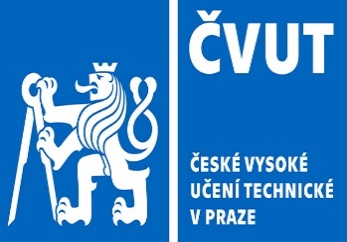 oddělenípro vědu, výzkum a uměleckou činnostV Praze dne 09. 4. 2024Obhajoba disertační práce.Podle Zásad studia v doktorském studijním programu na ČVUT v Praze o řízení při udělování akademického titulu “Ph.D.“ oznamuji, žedne 5. 6.  2024  v 9.00  hodinse koná  na Fakultě architektury ČVUT v Praze, Thákurova 9, Praha 6, nová budova, místnost č. 642, 6. patro, obhajoba doktorské disertační práce panaIng. arch. Petra Buryškyna téma: 	Současná proměna role architektave studijním zaměření: Urbanismus a územní plánováníOponenti:    		prof. akad. arch. Jindřich Smetana                    		prof. Ing. arch. Zdeněk JiranPředseda komise:	prof. Ing. arch. Jan JehlíkŠkolitel:      		JUDr. PhDr. Jiří PlosDisertační práce je uložena v oddělení vědy a výzkumu Fakulty architektury ČVUT v Praze Thákurova 9,  Praha 6, 1. patro, č. dv. 150, kde je možno se s ní seznámit.Žádám všechny členy komise, oponenty a školitele aby se obhajoby zúčastnili.Zainteresovaní odborníci z praxe jsou srdečně zváni.prof. Ing. arch. Petr Vorlík, Ph.D. v. r.proděkan pro vědu, výzkum a uměleckou činnost   Thákurova 9166 34 Praha 6Česká republikaIČ 68407700 | DIČ CZ68407700BANKOVNÍ SPOJENÍ KB PRAHA 6Č. Ú. 19-5505650247/0100+420 224 356 227chrisiva@fa.cvut.czwww.fa.cvut.czVyřizuje: Christová